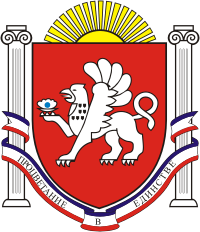 СКВОРЦОВСКИЙ   СЕЛЬСКИЙ  СОВЕТСИМФЕРОПОЛЬСКОГО  РАЙОНАРЕСПУБЛИКИ  КРЫМ39-я сессия    1   созываРЕШЕНИЕ № 1с. Скворцово                                                                                              03 апреля 2018г.О внесении изменений в решение Скворцовскогосельского совета Симферопольского района Республики Крым от 27.12.2017г № 1«О бюджете муниципального образованияСкворцовское сельское поселение Симферопольского района Республики Крым на 2018 год и на плановый период 2019 и 2020 годов» Руководствуясь Бюджетным кодексом Российской Федерации, Федеральным Законом от 06 октября 2003 №131-ФЗ «Об общих принципах организации местного самоуправления в Российской Федерации», Законом Республики Крым от 08 августа 2014 № 54-ЗРК «Об основах местного самоуправления в Республике Крым», Законом Республики Крым от 29 января 2018 года № 466-ЗРК/2018 «О внесении изменений в Закон Республики Крым «О бюджете Республики Крым на 2018 год и на плановый период 2019 и 2020 годов»,Постановлением Совета министров Республики Крым от 09 февраля 2018 № 56 «О внесении изменений в некоторые постановления Совета министров Республики Крым»,Законом Республики Крым № 71-ЗРК «О закреплении за сельскими поселениями Республики Крым вопросов местного значения» с изменениями и дополнениями, Уставом муниципального образования Скворцовское сельское поселения Симферопольского района Республики Крым, Скворцовский сельский совет Симферопольского района Республики КрымРЕШИЛ:Внести изменения в решение Скворцовского сельского совета Симферопольского района Республики Крым от 27.12.2017 №1 «О бюджете муниципального образования Скворцовское сельское поселение Симферопольского района Республики Крым на 2018 год и на плановый период 2019 и 2020 годов»и приложения к нему:Изложить пункт 1 решения в новой редакции:«1. Утвердить основные характеристики бюджета муниципального образования Скворцовское сельское поселение Симферопольского района Республики Крым на 2018 год:1) общий объем доходов в сумме 5494520,19 рублей, в том числе налоговые и неналоговые доходы 238263,00 рублей, безвозмездные поступления 3256257,19 рублей.2)общий объем расходов в сумме 5852249,11 рублей;3)дефицит бюджета муниципального образования Скворцовское сельское поселение Симферопольского района Республики Крым в сумме 357728,92 рублей.4)верхний предел муниципального внутреннего долга бюджета муниципального образования Скворцовское сельское поселение Симферопольского района Республики Крым на 1 января 2019 года в сумме 0,0 рублей, в том числе верхний предел долга по муниципальным гарантиям в сумме 0,0 рублей.»Приложения 1,5,6,7,8,9,10 к решению муниципального образования Скворцовское сельское поселение изложить в новой редакции (прилагаются).Пункт 21 решения исключить.     4. Дополнить решение пунктом 21 следующего содержания:«Увеличить (индексировать) на 4 % с 1 января 2018 года размеры денежных содержаний депутатов, выборных должностных лиц местного самоуправления,  размеры должностных окладов муниципальных служащих и ежемесячной надбавки за классный чин муниципальных служащих, установленные «Положением об оплате труда лиц, замещающих муниципальные должности(выборное должностное лицо), замещающих должности муниципальной службы администрации Скворцовского сельского поселения Симферопольского района Республики Крым, а также работников, осуществляющих функции по переданным полномочиям на осуществление первичного воинского учета на территории Скворцовского сельского поселения Симферопольского района Республики Крым», утвержденный решением Скворцовского сельского совета Симферопольского района Республики Крым от 28.02.2018г № 1. 5. Настоящее решение подлежит обнародованию на официальном Портале Правительства Республики Крым на странице Симферопольского муниципального района Администрации Скворцовского сельского поселения (simfmo.rk.gov.ru) в разделе – Муниципальные образования района, подраздел Скворцовское сельское поселение, а также на информационном стенде Скворцовского сельского совета, расположенного по адресу Республика Крым, Симферопольский район, село Скворцово, улица Калинина, дом 59.6. Настоящее решение вступает в силу с момента обнародования. Председатель  Скворцовского сельского совета              	               Р.Ю. Дермоян